H型電感 銀膠移印機PGH-02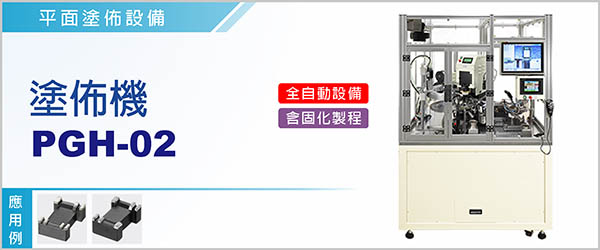 H型電感 銀膠移印機PGH-02《機種：移印機/側印機》，擅長於「H形Core電感」之銀膠塗佈。 在一次塗佈製程，塗料可包覆零件三個主要端銀面(上面及左、右側)。 「胚料正反向辨識裝置」，促使有方向性之胚料在輸送過程，維持正確方向。 「圓盤傳動機構」設計，將「胚料分離、胚料檢查、塗佈、固化」的製程，以高效率的方式完成。 「檢查模組」，將入料、出料都經鏡頭照相並輸入電腦比對，有效控制產品良率。 「膠頭清潔模組」，定時清除膠頭殘墨，可設定清潔頻率，確保塗佈品質。  本機含固化模組。-------------------------------------------------------------------------------------------------------------------------「胚料正反向辨識裝置」，促使有方向性之胚料在輸送過程，維持正確方向。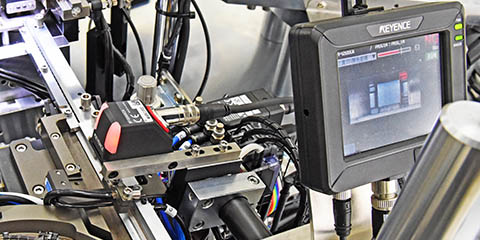 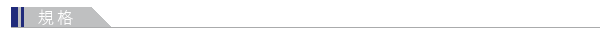 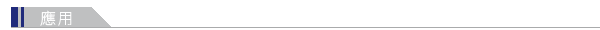 H型電感 銀膠移印機 PGH-02《機種：移印機/側印機》，擅長「H形Core電感」銀膠塗佈。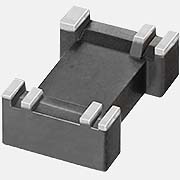 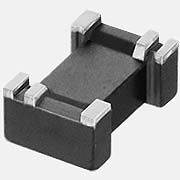 型號 PGH-02電源 單相 1φ, AC 220 V , 50 / 60 Hz <25A尺寸 ( 長 x 寬 x 高 ) 125*138*190cm (含防塵罩)使用油墨 油墨、銀漿適用範圍 4532 ( 1.9, 1.6, 1.3 mm 高 )
（可客製化其它規格）機台產能 Max. 80 pcs/min (含預乾製程)機台重量380 kg使用空壓4 ~ 6 kg / c㎡